                                     NHS Education for Scotland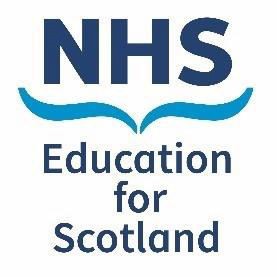 Transcript of ‘Suicide Bereavement Support service: Scottish Government pilot project’ film clip recordingSpeakers: Lara Van De Peer, Suicide Bereavement Support Service Project Manager, Change Mental Health LVDP: Hello, I'm Lara Van De Peer and I'm the project manager for the Suicide BereavementSupport Service, working for Change Mental Health in Highland. And I will be delivering this session with my colleague Annie Lawson, who is our practitioner, also working for the service in Highland. Our session is about the Suicide Bereavement Support Service. We are a Scottish Government pilot project that's been set up to support anyone who has been bereaved by suicide. The pilot is running in two areas of Scotland, and that is Highland Health Board area, where it's delivered by Change Mental Health, and also Ayrshire and Arran, where the service is delivered by Penumbra Mental Health.We're a quick response service and respond to any referral within 24 hours, and we can support people around a historical bereavement or in the days and weeks following a suicide. We're very much person centered in our support and people can be with the service for as long as is necessary. Our session will explain how the Suicide Bereavement Support Service is currently delivered, how it links in with the National Suicide Prevention Strategy, who accesses the service and what support it's provided. And how the practitioner team is supported to deliver the service and what can be very emotionally challenging sessions. We will use case studies and examples of service user journeys to illustrate the impact of our support on a personal level and also the impact of our learning on the support service model. The key learning points for this session will focus on why people use our service and what the common questions and emotional themes are, how practitioners approach cases, the elements of our service that the people we support have found to be crucial and essential to its success, and how we develop and nurture our team, building resilience so we're all equipped to provide support to others.The film was produced in October 2023 and can be found at https://www.sad.scot.nhs.uk/events/2023-conference/ or https://vimeo.com/871807858 For more information visit www.sad.scot.nhs.uk or contact supportarounddeath@nes.scot.nhs.uk© NHS Education for Scotland 2023. You can copy or reproduce the information in this document for use within NHS Scotland and for non-commercial purposes. Use of this document for commercial purposes is permitted only with the written permission of NES.